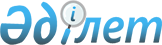 Об установлении повышенных окладов и тарифных ставок специалистам в области социального обеспечения, культуры, спорта, являющимся гражданскими служащими и работающим в сельских населенных пунктах города Павлодара, финансируемых из местного бюджетаРешение Павлодарского городского маслихата Павлодарской области от 23 декабря 2020 года № 555/73. Зарегистрировано Департаментом юстиции Павлодарской области 28 декабря 2020 года № 7120.
      Сноска. Заголовок - в редакции решения Павлодарского городского маслихата Павлодарской области от 03.09.2021 № 62/8 (вводится в действие по истечении десяти календарных дней после дня его первого официального опубликования).
      В соответствии с пунктом 9 статьи 139 Трудового кодекса Республики Казахстан, Павлодарский городской маслихат РЕШИЛ:
      Сноска. Преамбула - в редакции решения Павлодарского городского маслихата Павлодарской области от 03.09.2021 № 62/8  (вводится в действие по истечении десяти календарных дней после дня его первого официального опубликования).


      1. Установить специалистам в области социального обеспечения, культуры, спорта, являющимся гражданскими служащими и работающим в сельских населенных пунктах города Павлодара, финансируемых из местного бюджета, повышенные на двадцать пять процентов оклады и тарифные ставки по сравнению с окладами и ставками гражданских служащих, занимающихся этими видами деятельности в городских условиях.
      Сноска. Пункт 1 - в редакции решения Павлодарского городского маслихата Павлодарской области от 03.09.2021 № 62/8  (вводится в действие по истечении десяти календарных дней после дня его первого официального опубликования).


      2. Контроль за исполнением настоящего решения возложить на постоянную комиссию Павлодарского городского маслихата по экономике и бюджету.
      3. Настоящее решение вводится в действие с 1 января 2021 года.
					© 2012. РГП на ПХВ «Институт законодательства и правовой информации Республики Казахстан» Министерства юстиции Республики Казахстан
				
      Председатель сессии Павлодарского

      городского маслихата 

В. Кнутас

      Секретарь Павлодарского городского маслихата 

З. Мукашева
